ПАМЯТКА ДЛЯ РОДИТЕЛЕЙ И ОБУЧАЮЩИХСЯ «ПРАВИЛА ПОВЕДЕНИЯ ВО ВРЕМЯ ЗИМНИХ КАНИКУЛ В УСЛОВИЯХ ПАНДЕМИИ»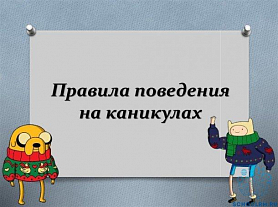 Дорогие ребята!Вот и наступила долгожданная пора каникул, когда у вас появилось достаточно времени для отдыха, развлечений, общения с друзьями. Но чтобы не омрачать радость отдыха, не огорчать своих близких, хотим напомнить, что и во время каникул не стоит забывать правила личной безопасности.Уважаемые родители! Сохранение жизни и здоровья детей – главная обязанность взрослых. Пожалуйста, сделайте всё, чтобы каникулы Ваших детей прошли благополучно, отдых не был омрачён.Защититесь от коронавируса и неприятностей!Как можно ЧАЩЕ МОЙТЕ РУКИ. Если такой возможности нет, можно пользоваться антисептиком. Особенно это актуально в местах большого скопления людей и в общественном транспорте.Как можно МЕНЬШЕ БЫВАЙТЕ В ОБЩЕСТВЕННЫХ МЕСТАХ. Чем больше людей находятся в одном посещении, тем выше риск того, что хотя бы один из них будет заражен.ИЗБЕГАЙТЕ СКОПЛЕНИЯ ЛЮДЕЙ. Не собирайтесь компаниями!Обязательно используйте при выходе из дома СРЕДСТВА ИНДИВИДУАЛЬНОЙ ЗАЩИТЫ: МАСКИ И ПЕРЧАТКИ, не трогайте лицо руками.Если у вас наблюдаются признаки ОРВИ, не стоит идти в больницу, нужно ВЫЗВАТЬ ВРАЧА НА ДОМ. Так риск распространения инфекции, если вы действительно больны, будет минимальным.Не забывайте об остальных ПРАВИЛАХ БЕЗОПАСНОГО ПОВЕДЕНИЯ:- Быть внимательным и осторожным на проезжей части дороги, соблюдать правила дорожного движения, не находиться без надобности и без сопровождения взрослых вблизи железной дороги. Соблюдать правила поведения в общественном транспорте, быть внимательным и осторожным при посадке и выходе на остановках.- Не разговаривать с посторонними (незнакомыми) людьми. Не реагировать на знаки внимания и приказы незнакомца. Никуда не ходить с посторонними.         - Находясь дома, не открывать дверь незнакомым людям, быть внимательным при обращении с острыми, режущими, колющими предметами и электронагревательными приборами; не играть со спичками, зажигалками и т.п.- Не увлекайтесь длительным просмотром телевизора, многочасовой работой за компьютером.  - Будьте осторожны с фейерверками, пользуйся ими только в присутствии взрослых. Запрещается пользоваться петардами -это опасно для твоего здоровья.- Не подходите, не трогайте руками подозрительные предметы. В случае обнаружения сообщите взрослым, в полицию.Помните телефон службы МЧС: 01, 112.- Не играть в тёмных местах, на свалках, пустырях и в заброшенных зданиях, рядом с дорогой. Одеваться в соответствии с погодой. Без сопровождения взрослых и разрешения родителей не ходить к водоемам, не выходить на лёд, в лес, не уезжать в другой населенный пункт.ПОМНИТЕ! Детям запрещено находиться в кафе, в местах продажи спиртных напитков и табачных изделий. Не употребляй спиртные напитки, табачные изделия, другие психотропные вещества. С пользой проводите СВОБОДНОЕ ВРЕМЯ ДОМА! Больше читайте, повторяйте пройденный материал.Оказывайте посильную помощь своим родителям. ЧАЩЕ ПРОВЕТРИВАЙТЕ ПОМЕЩЕНИЕ!Ведите ЗДОРОВЫЙ ОБРАЗ ЖИЗНИ, употребляйте больше витаминов, овощей, фруктов.НЕ ЗАБЫВАЙТЕ!!! В 21.00 ВЫ ДОЛЖНЫ БЫТЬ ДОМА!!!